ОБЯВЛЕНИЕАгенция за социално подпомагане, гр. София, ул. „Триадица” №2, на основание чл.5, ал.1 от Вътрешните правила за управление на човешките ресурси в Агенцията за социално подпомагане и Заповед №РД01-2265/24.11.2022 г. на Изпълнителния директор на АСПОБЯВЯВА ПРОЦЕДУРА ЗА ВЪНШЕН ПОДБОРI. За избор на социални работници в отделите „Закрила на детето“ в: Дирекция „Социално подпомагане“ – Красно село, обл. София-град, отдел „Закрила на детето“ - 1 щатна бройка; Дирекция „Социално подпомагане“ – Балчик, обл. Добрич, отдел „Закрила на детето“ - 1 щатна бройка;Дирекция „Социално подпомагане“ – Септември, обл. Пазарджик, отдел „Закрила на детето“ - 1 щатна бройка; Място на работа: Съответната териториална структура, в която е свободната длъжност. Адрес и телефон за връзка със съответната териториална структура, в която е свободната длъжност:Дирекция „Социално подпомагане“ – Красно село, обл. София-градгр. София, ул."Ами Буе" № 79, тел. 02/952-32-88Дирекция „Социално подпомагане“ – Балчик, обл. Добричгр. Балчик, ул."Черно море" № 18, тел. 0579 / 7-58-01Дирекция „Социално подпомагане“ – Септември, обл. Пазарджик гр. Септември, бул. "България" № 70, тел. 03561/24-61II. ОПИСАНИЕ НА ДЛЪЖНОСТТА СОЦИАЛЕН РАБОТНИК В ОТДЕЛ „ЗАКРИЛА НА ДЕТЕТО“1. Основни функции:Осъществява практическа дейност по закрила на детето на общинско ниво;Извършва пряка работа с деца и семейства по семейна подкрепа, превенция, реинтеграция, осиновяване и приемна грижа;Работи пряко с граждани и институции, приема и обработва молби, жалби и сигнали;Партнира с други институции и организации по проблеми, свързани със закрилата на детето;Проучва нуждите и планира развитието на социалните услуги за деца и семейства;Определя и осъществява конкретни мерки по закрилата на детето и контролира изпълнението им;Прави предложения за отпускане на помощи съгласно Правилника за прилагане на Закона за закрила на детето;Изпълнява и други конкретно възложени задачи.2. Минимални изисквания за заемане на длъжността социален работник в отдел „Закрила на детето“:степен на образование: среднопрофесионален опит –  не се изисква3. Допълнителни изисквания за заемане на длъжността, съгласно утвърдената длъжностна характеристика – компютърна грамотност, работа с Microsoft Word, Microsoft Excel, InternetIII. РЕД ЗА ПРОВЕЖДАНЕ НА ПОДБОРАНеобходими документи, които следва да бъдат представени от кандидатите за участие в подбора:Писмено заявление до директора на съответната териториална структура в свободен текст;Автобиография;Копие от документи за придобита образователна степен и допълнителни квалификации;Копия от документи, удостоверяващи трудов стаж и /професионален опит;Документите се подават лично или чрез пълномощник, в сградата на съответната териториална структура всеки работен ден в рамките указания срок до 17.30 часа, като същите се завеждат в деловодната система.Краен срок за подаване на документите –12.12.2022 г. включително.IV. ПОДБОР И КЛАСИРАНЕВсяко постъпило заявление за участие в подбора, ще бъде разгледано от комисия, определена от директора на съответната дирекция „Социално подпомагане“ Подборът протича в три етапа :Преглед и преценка на представените документи, съгласно обявените изисквания-минимални и допълнителни;Събеседване /ще се провежда само с одобрени по документи кандидати, отговарящи на минималните условия за заемане на длъжността/;Класиране До участие в процедурата за подбор няма да се допускат лица, които не са представили всички необходими документи в срок, или представените документи не удостоверяват изпълнението на минималните изисквания на длъжността.Списъците на допуснатите и недопуснатите, както и на класираните и не класираните кандидати ще се обявят на информационните табла на съответните териториални структури на АСП не по-късно от 5-работни дни след изтичане на срока за подаване на документите за участие в подбора.Класираните на първо място кандидати ще бъдат уведомени чрез писмено съобщение, включително и на електронен адрес, ако е посочен такъв.Длъжността социален работник в отдел „Закрила на детето“, се заема чрез сключване на трудов договор по чл.70, във връзка с чл.67,ал.1, т.1 от Кодекса на труда на пълно работно време-8 часа, при 5 дневна работна седмица.Основната заплата за кандидати без професионален опит и средно образование е в размер на  950 лв. , а за такива без професионален опит и  висше образование – 1000 лв.За кандидати с професионален опит основната заплата се определя на основание чл. 9 от Наредбата за заплатите на служителите в държавната администрация и Вътрешните правила за заплатите в Агенция за социално подпомагане.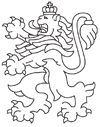 РЕПУБЛИКА БЪЛГАРИЯАгенция за социално подпомагане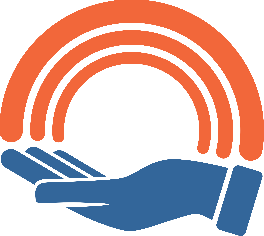 